Часть IV. Техническая часть. Реестровый номер 5-КО/20.Раздел I. Ситуационные планы размещения нестационарных торговых объектов на территории города Ставрополя – лотков по продаже кваса и прохладительных безалкогольных напитков.1. Ситуационный план размещения нестационарного торгового объекта на территории города Ставрополя по лоту № 1 «Размещение лотка по продаже кваса и прохладительных безалкогольных напитков по адресу: г. Ставрополь, проезд Черняховского, 3».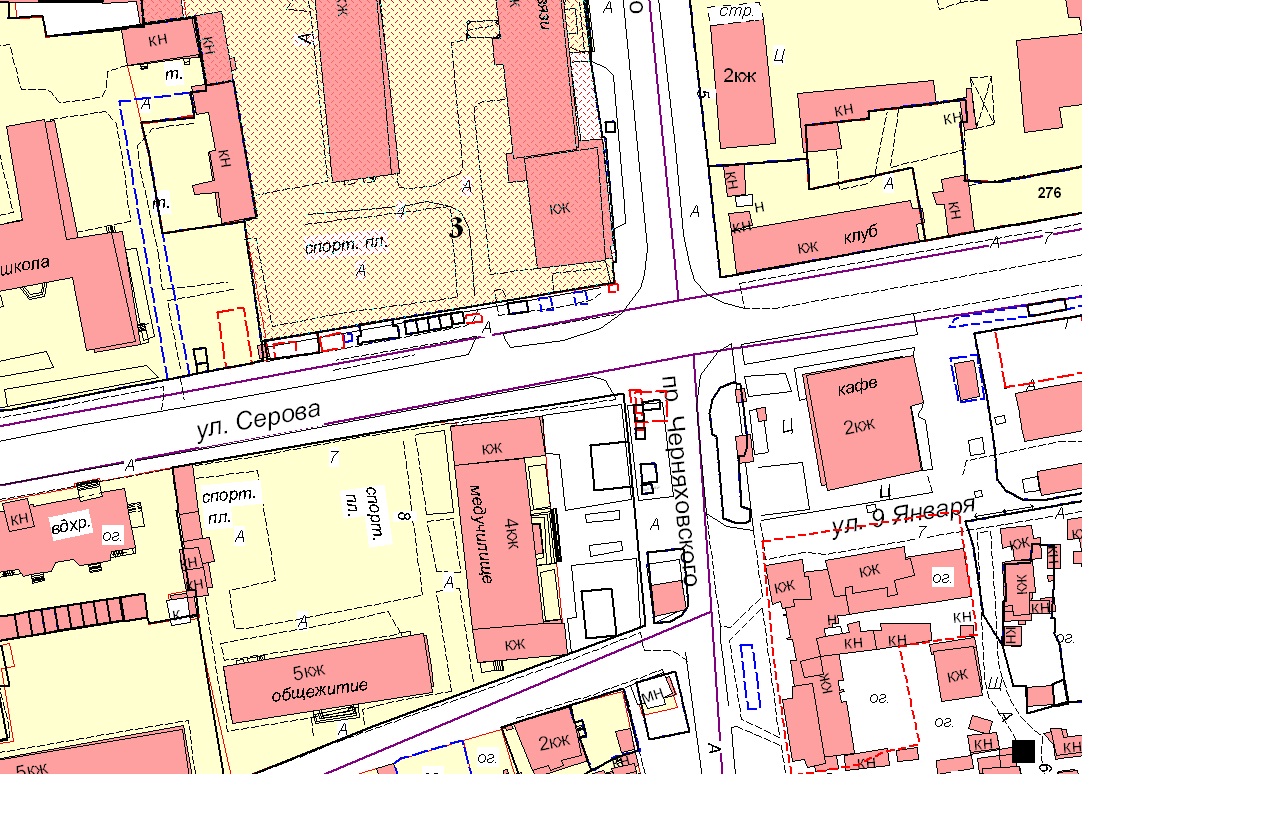 2. Ситуационный план размещения нестационарного торгового объекта на территории города Ставрополя по лоту № 2 «Размещение лотка по продаже кваса и прохладительных безалкогольных напитков по адресу: г. Ставрополь, проспект Октябрьской Революции, 39».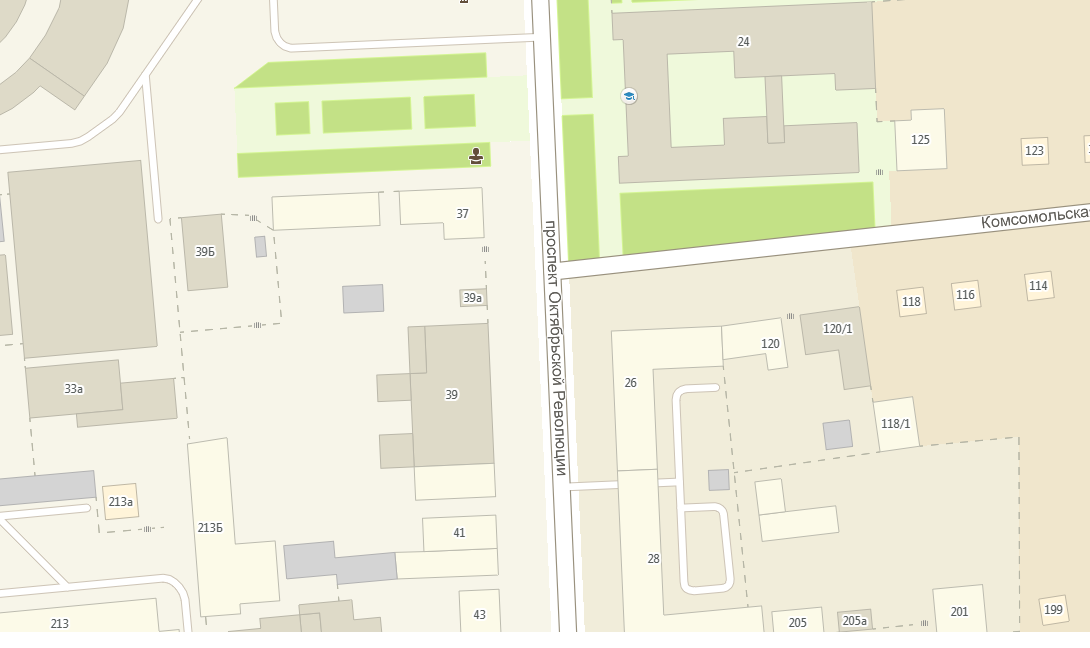 3. Ситуационный план размещения нестационарного торгового объекта на территории города Ставрополя по лоту № 3 «Размещение лотка по продаже кваса и прохладительных безалкогольных напитков по адресу: г. Ставрополь, Старомарьевское шоссе, 7».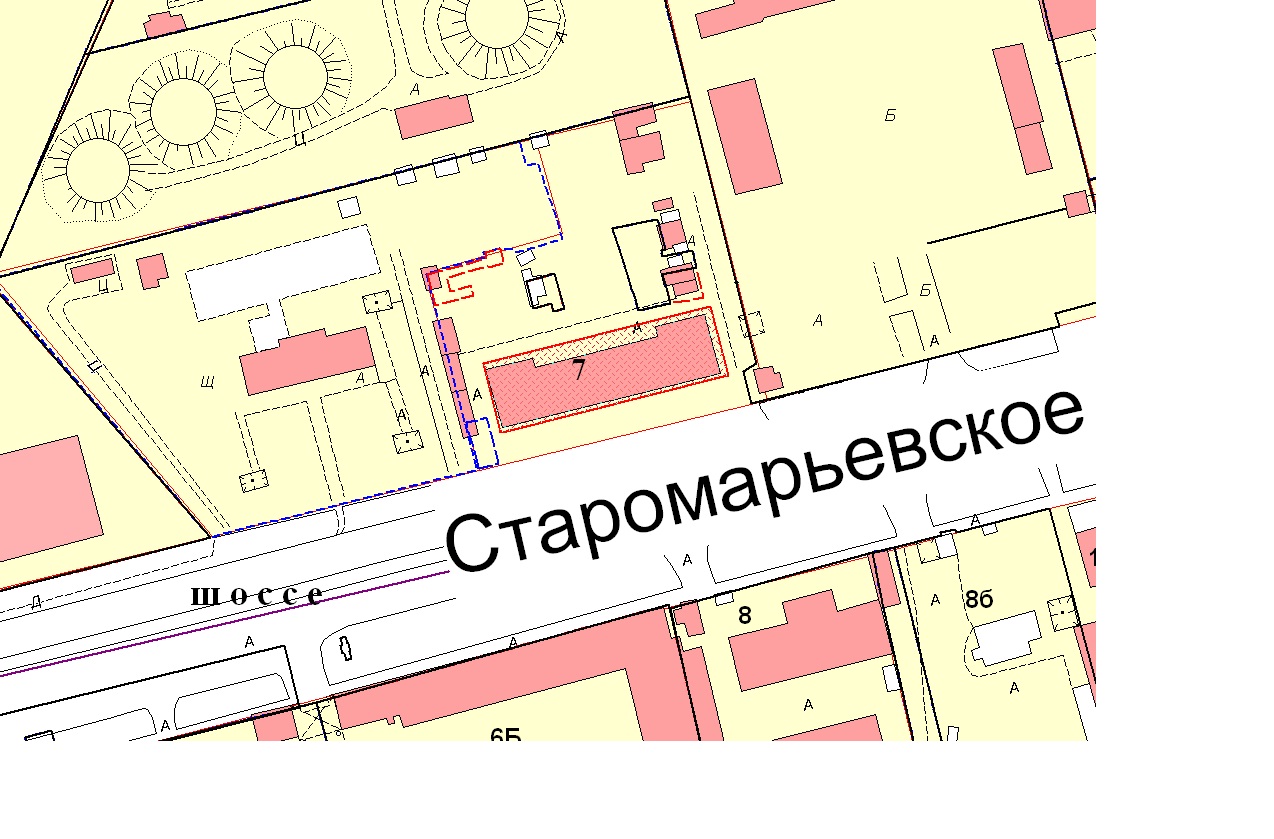 4. Ситуационный план размещения нестационарного торгового объекта на территории города Ставрополя по лоту № 4 «Размещение лотка по продаже кваса и прохладительных безалкогольных напитков по адресу: г. Ставрополь, Старомарьевское шоссе, 30».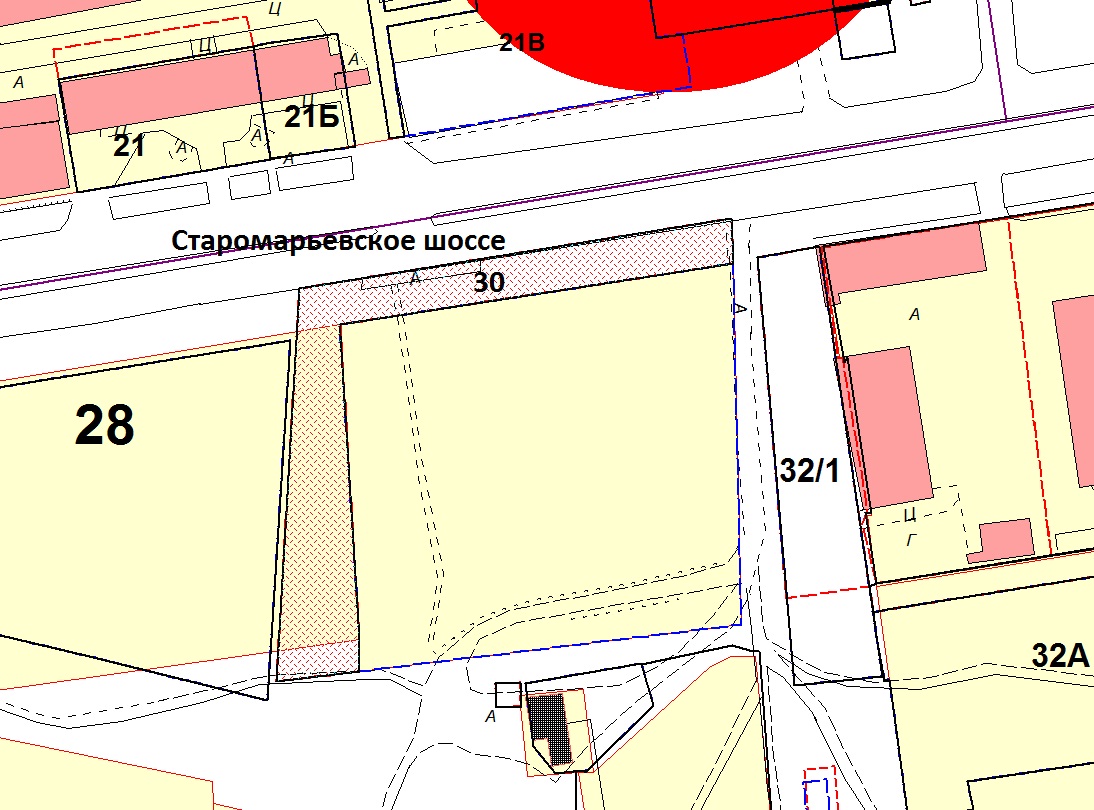 5. Ситуационный план размещения нестационарного торгового объекта на территории города Ставрополя по лоту № 5 «Размещение лотка по продаже кваса и прохладительных безалкогольных напитков по адресу: г. Ставрополь, Старомарьевское шоссе, 40».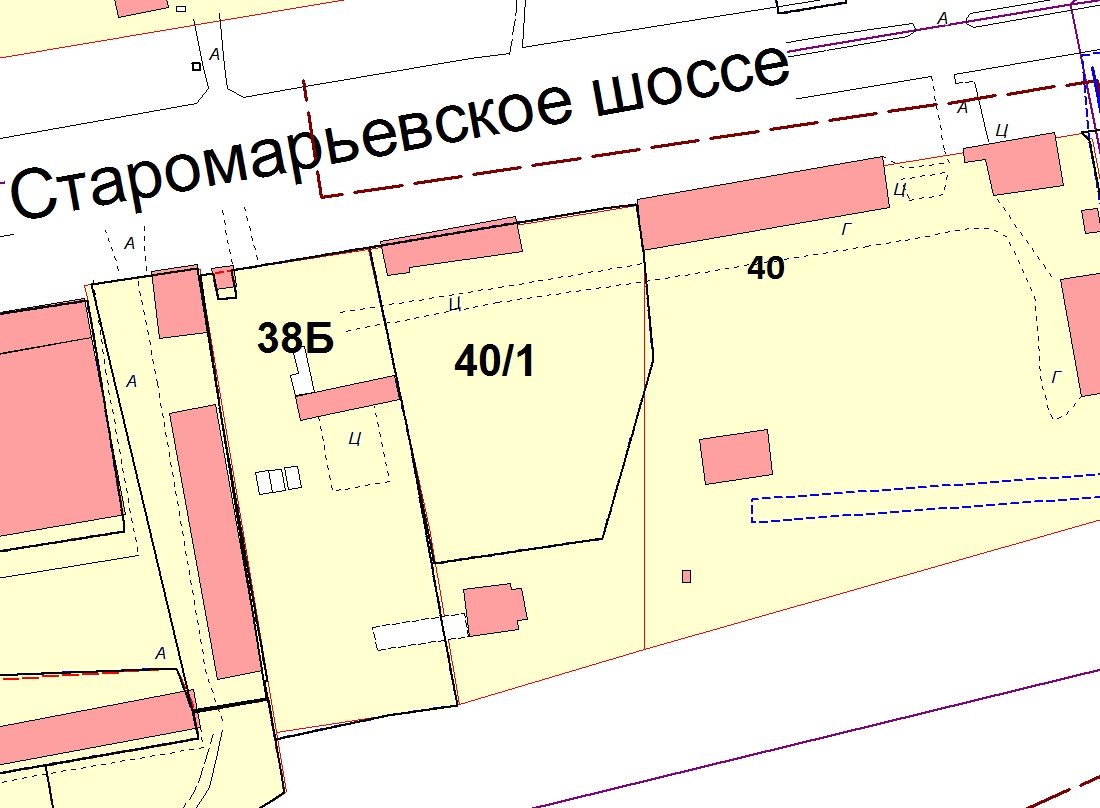 6. Ситуационный план размещения нестационарного торгового объекта на территории города Ставрополя по лоту № 6 «Размещение лотка по продаже кваса и прохладительных безалкогольных напитков по адресу: г. Ставрополь, улица Артема, 3».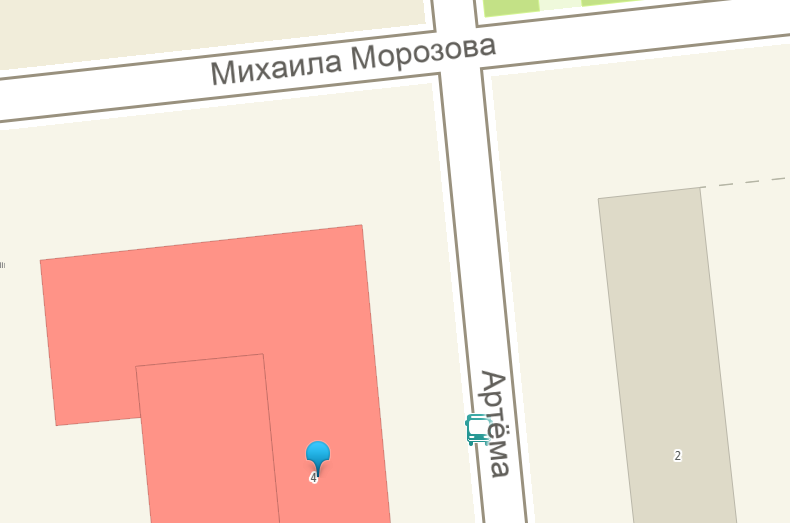 7. Ситуационный план размещения нестационарного торгового объекта на территории города Ставрополя по лоту № 7 «Размещение лотка по продаже кваса и прохладительных безалкогольных напитков по адресу: г. Ставрополь, улица Артема, 18».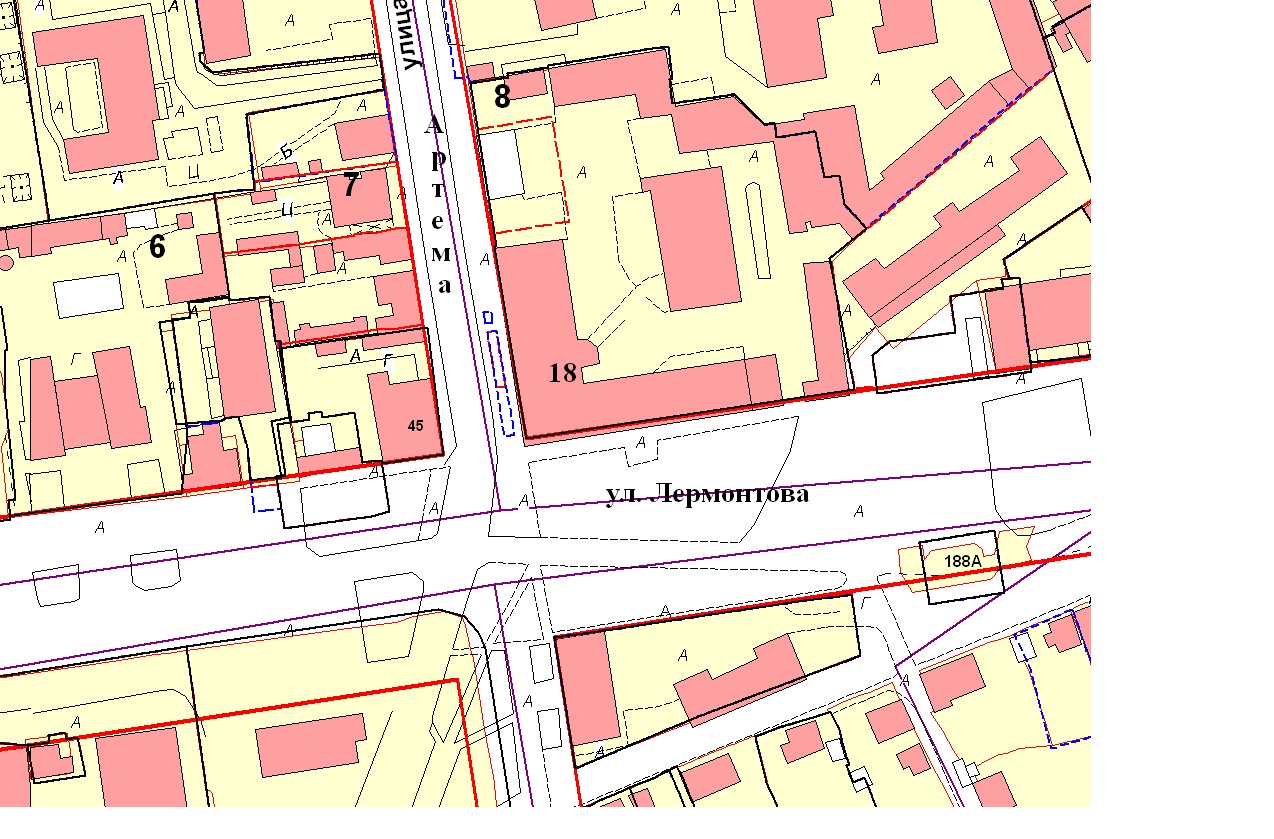 8. Ситуационный план размещения нестационарного торгового объекта на территории города Ставрополя по лоту № 8 «Размещение лотка по продаже кваса и прохладительных безалкогольных напитков по адресу: г. Ставрополь, улица Голенева, 69».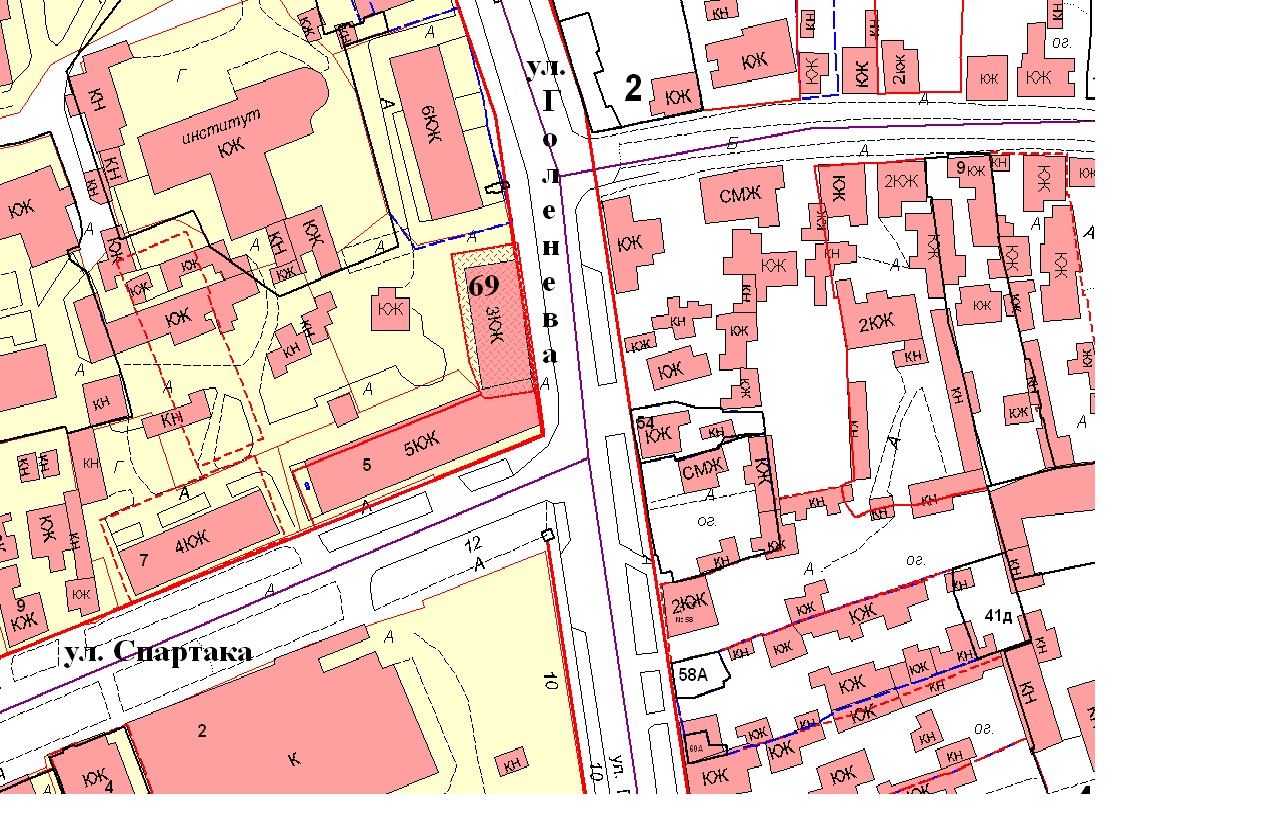 9. Ситуационный план размещения нестационарного торгового объекта на территории города Ставрополя по лоту № 9 «Размещение лотка по продаже кваса и прохладительных безалкогольных напитков по адресу: г. Ставрополь, улица Дзержинского, 114».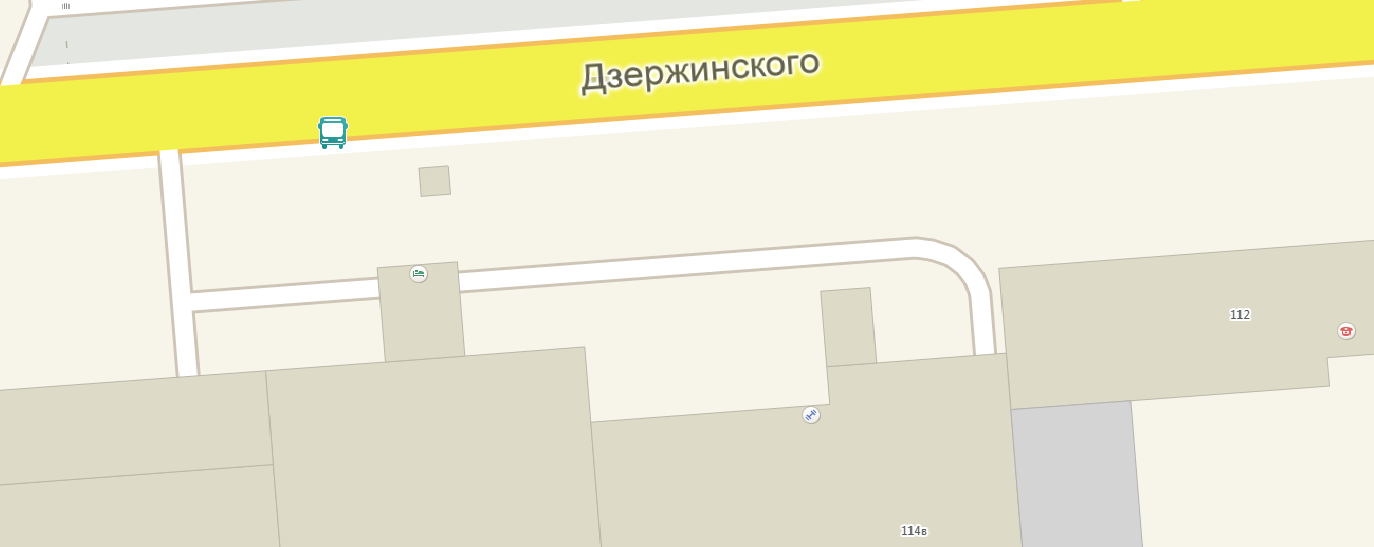 10. Ситуационный план размещения нестационарного торгового объекта на территории города Ставрополя по лоту № 10 «Размещение лотка по продаже кваса и прохладительных безалкогольных напитков по адресу: г. Ставрополь, улица Дзержинского, 154».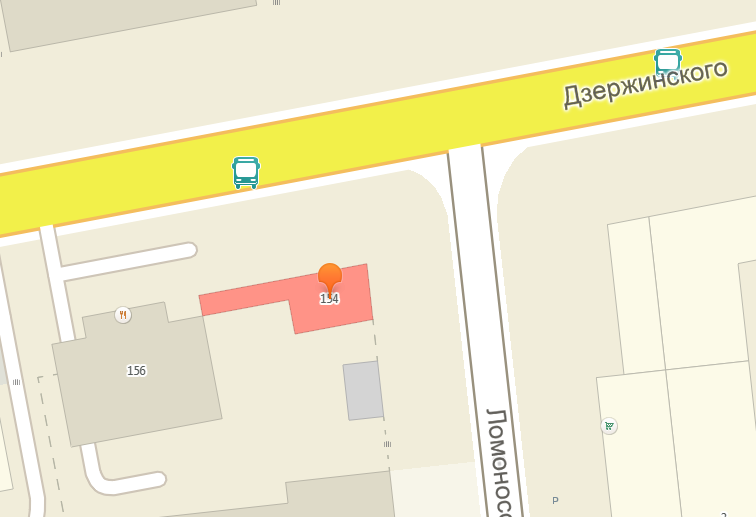 11. Ситуационный план размещения нестационарного торгового объекта на территории города Ставрополя по лоту № 11 «Размещение лотка по продаже кваса и прохладительных безалкогольных напитков по адресу: г. Ставрополь, улица Ленина, 108».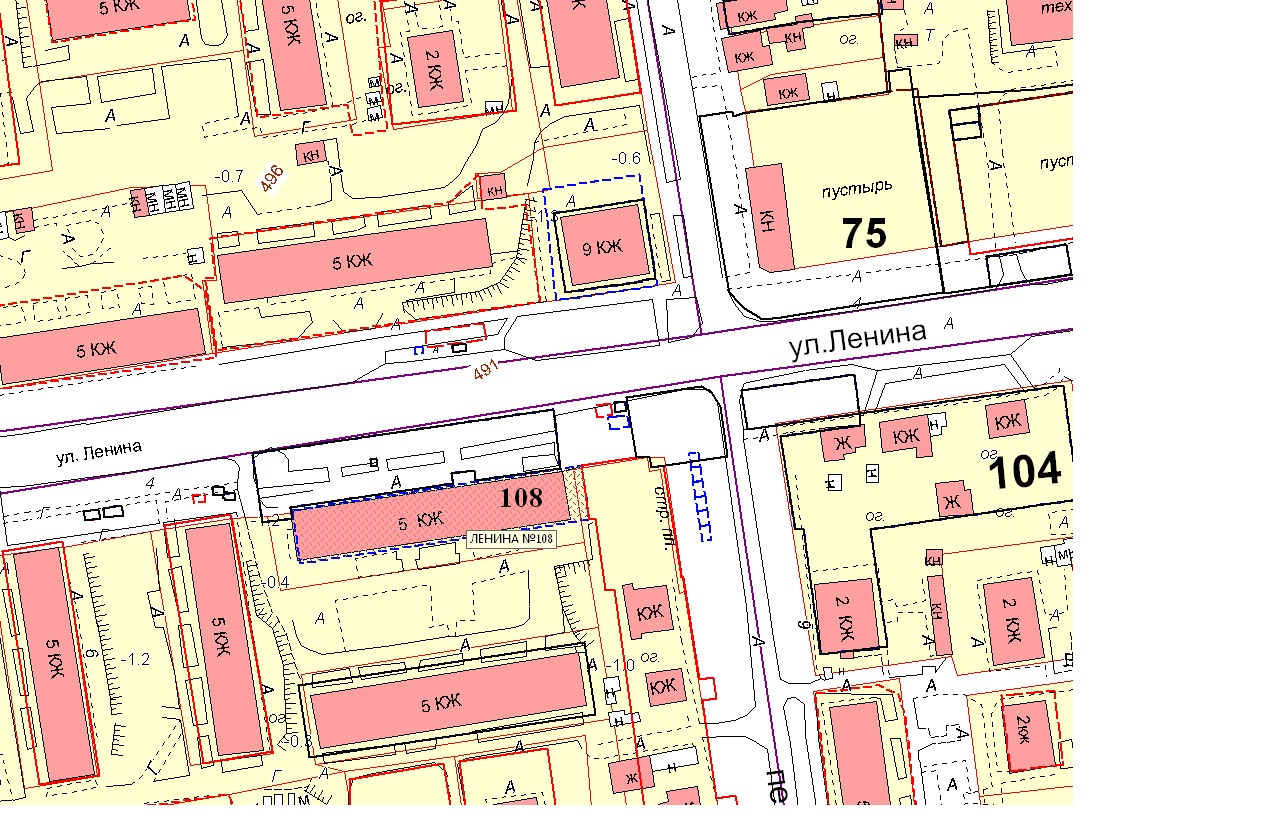 12. Ситуационный план размещения нестационарного торгового объекта на территории города Ставрополя по лоту № 12 «Размещение лотка по продаже кваса и прохладительных безалкогольных напитков по адресу: г. Ставрополь, улица Ленина, 127».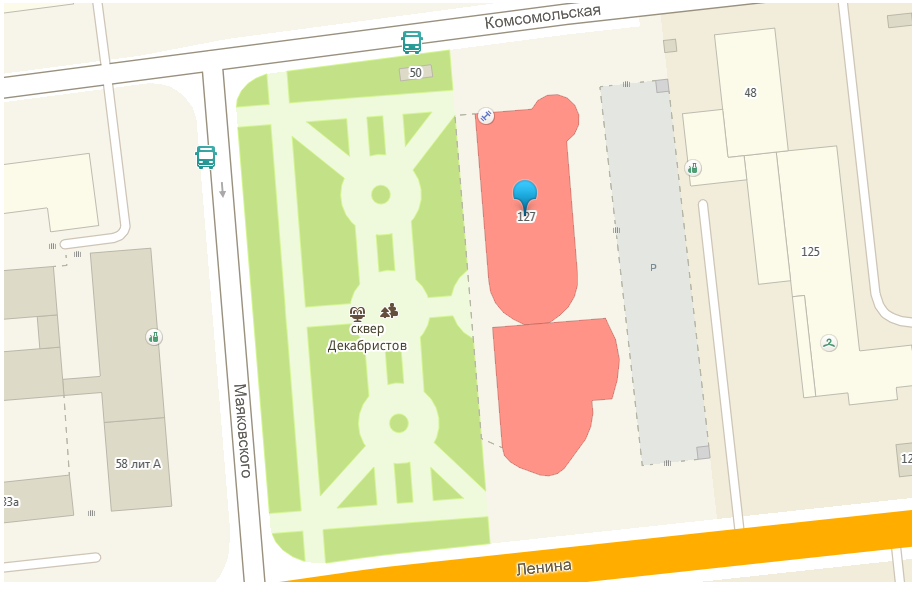 13. Ситуационный план размещения нестационарного торгового объекта на территории города Ставрополя по лоту № 13 «Размещение лотка по продаже кваса и прохладительных безалкогольных напитков по адресу: г. Ставрополь, улица Ленина, 211».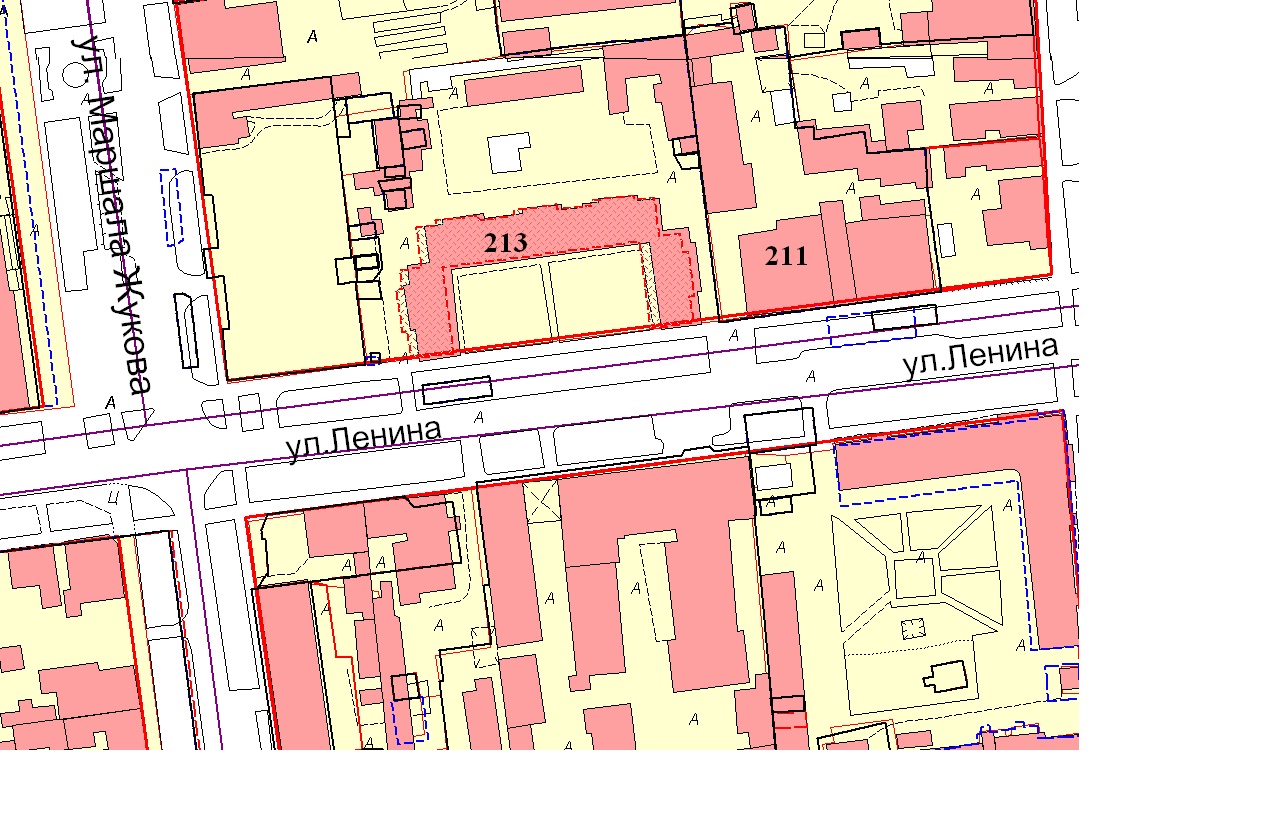 14. Ситуационный план размещения нестационарного торгового объекта на территории города Ставрополя по лоту № 14 «Размещение лотка по продаже кваса и прохладительных безалкогольных напитков по адресу: г. Ставрополь, улица Ленина, 241».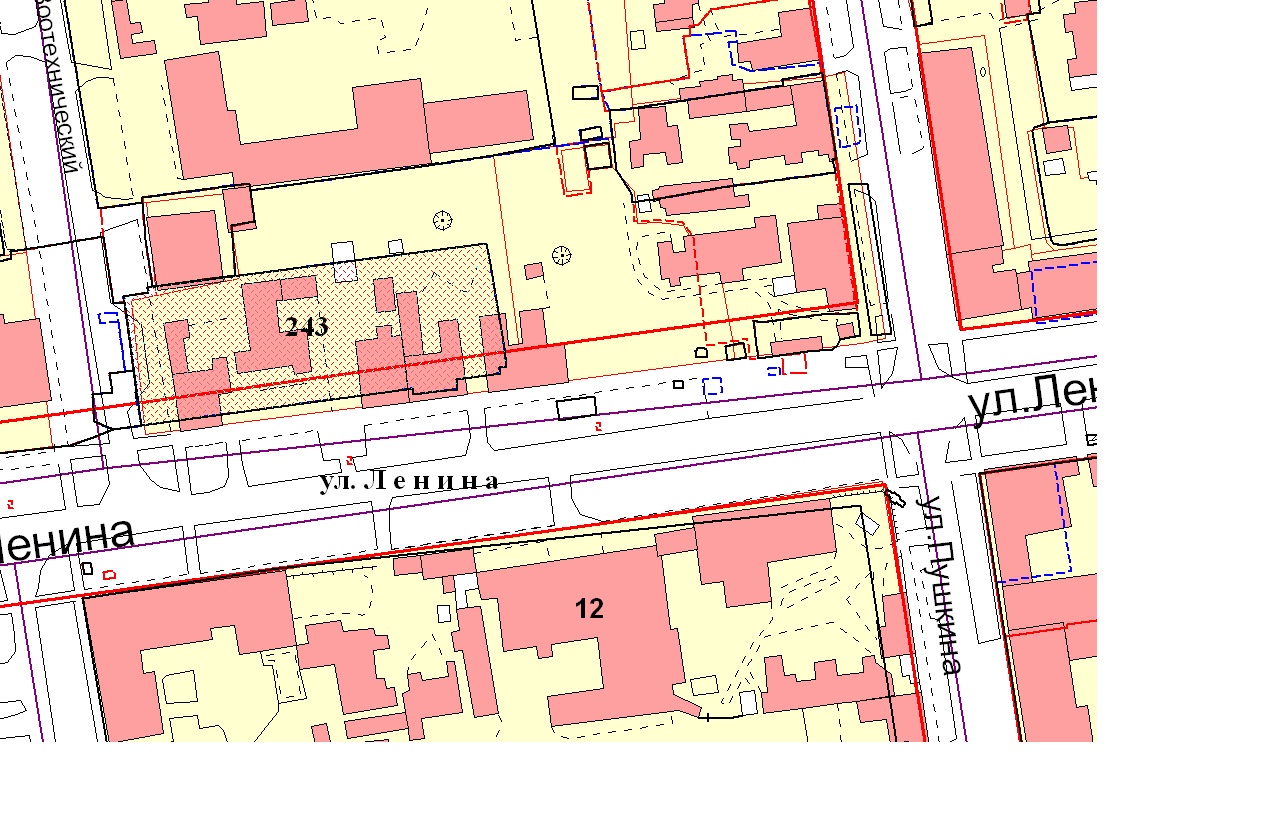 15. Ситуационный план размещения нестационарного торгового объекта на территории города Ставрополя по лоту № 15 «Размещение лотка по продаже кваса и прохладительных безалкогольных напитков по адресу: г. Ставрополь, улица Ленина, 251».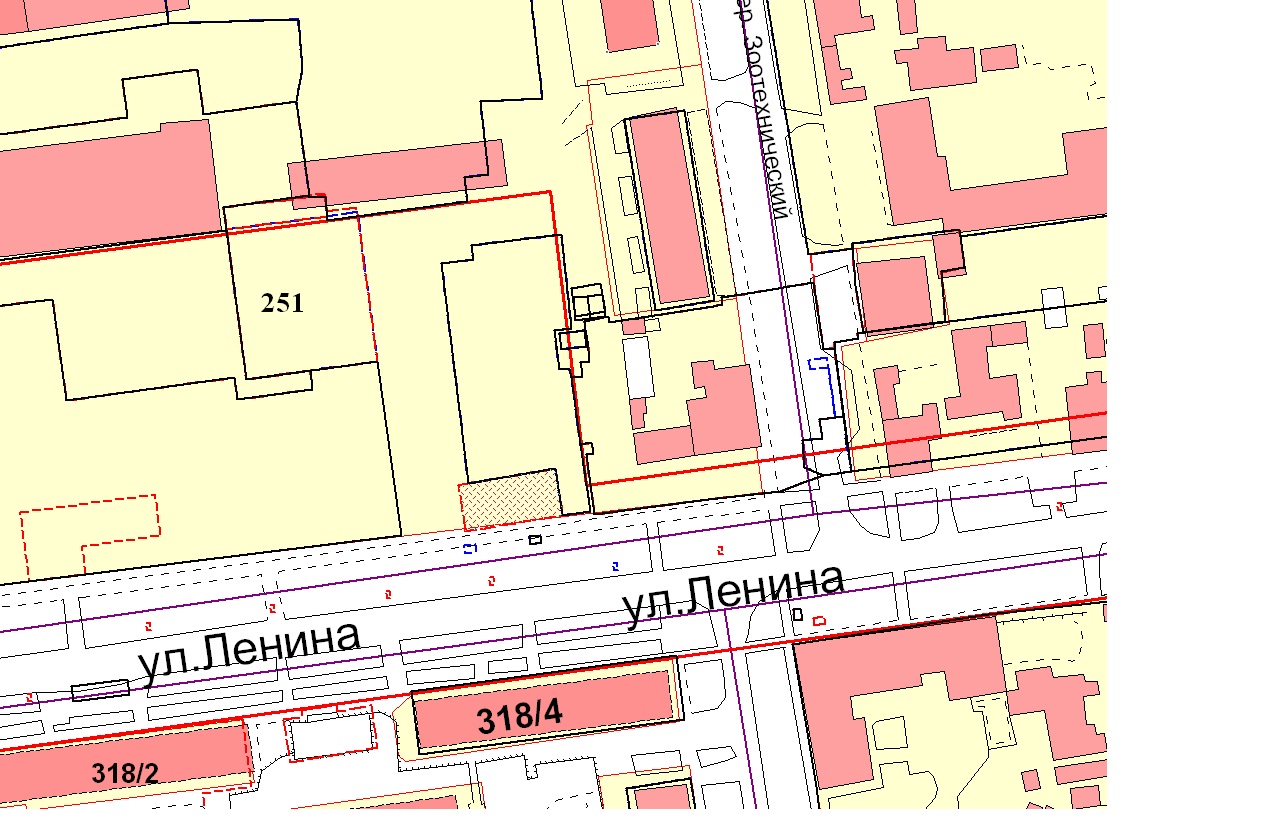 16. Ситуационный план размещения нестационарного торгового объекта на территории города Ставрополя по лоту № 16 «Размещение лотка по продаже кваса и прохладительных безалкогольных напитков по адресу: г. Ставрополь, улица Ленина, 291».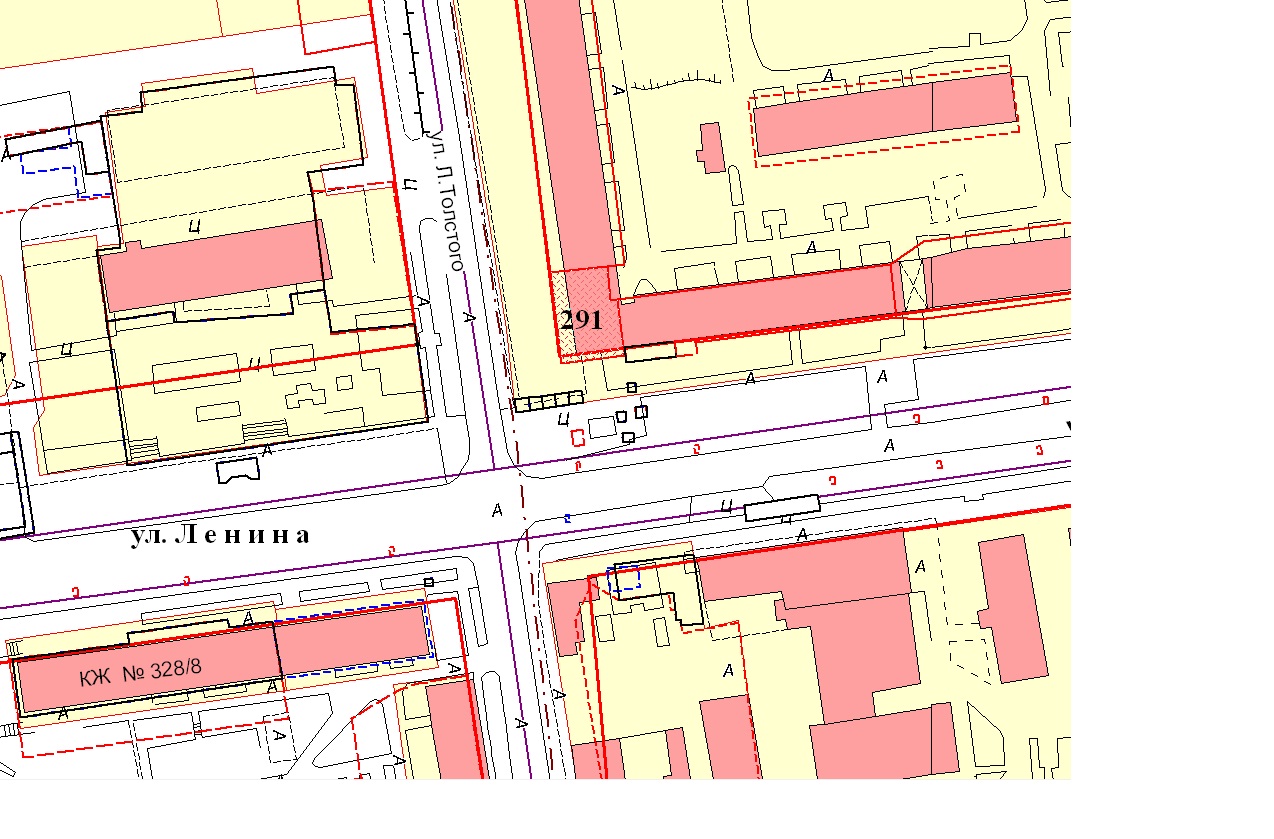 17. Ситуационный план размещения нестационарного торгового объекта на территории города Ставрополя по лоту № 17 «Размещение лотка по продаже кваса и прохладительных безалкогольных напитков по адресу: г. Ставрополь, улица Ленина, 308».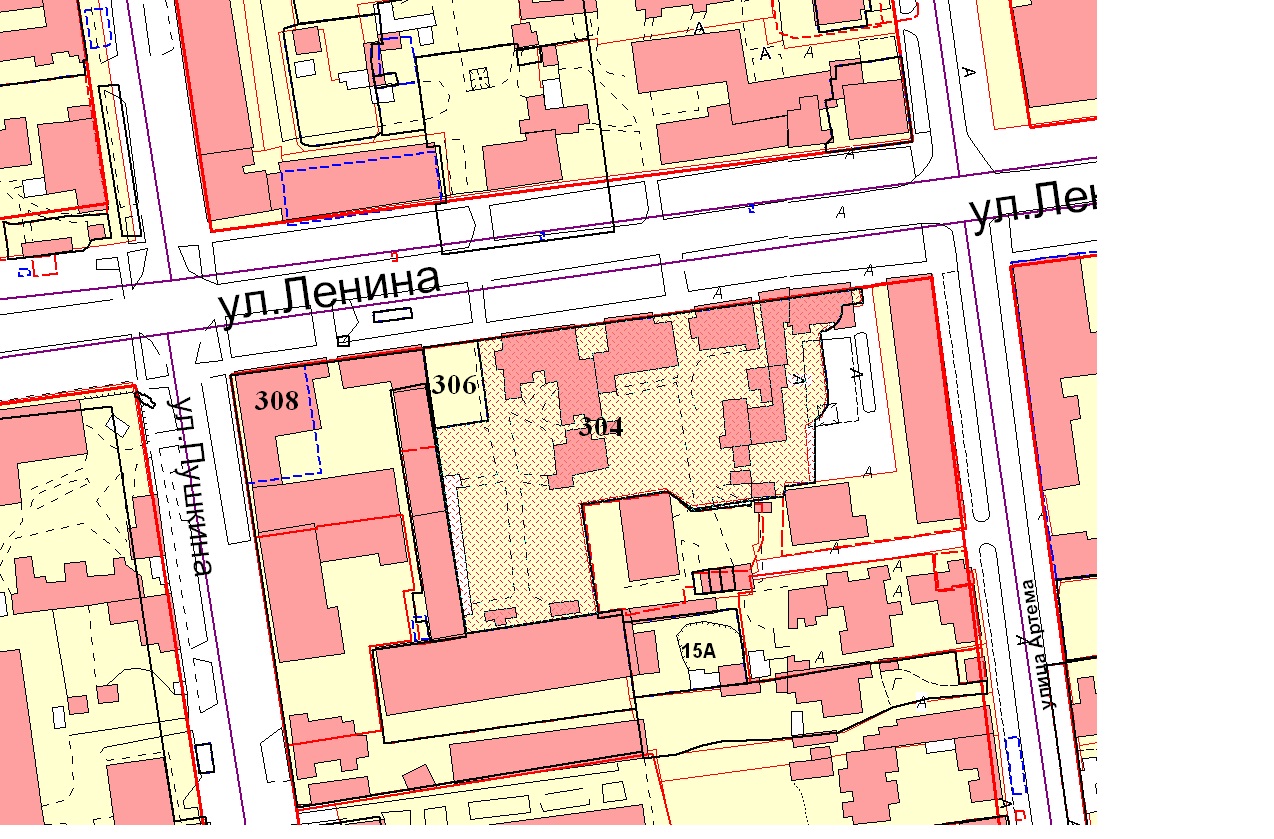 18. Ситуационный план размещения нестационарного торгового объекта на территории города Ставрополя по лоту №18 «Размещение лотка по продаже кваса и прохладительных безалкогольных напитков по адресу: г. Ставрополь, улица Лермонтова, 193».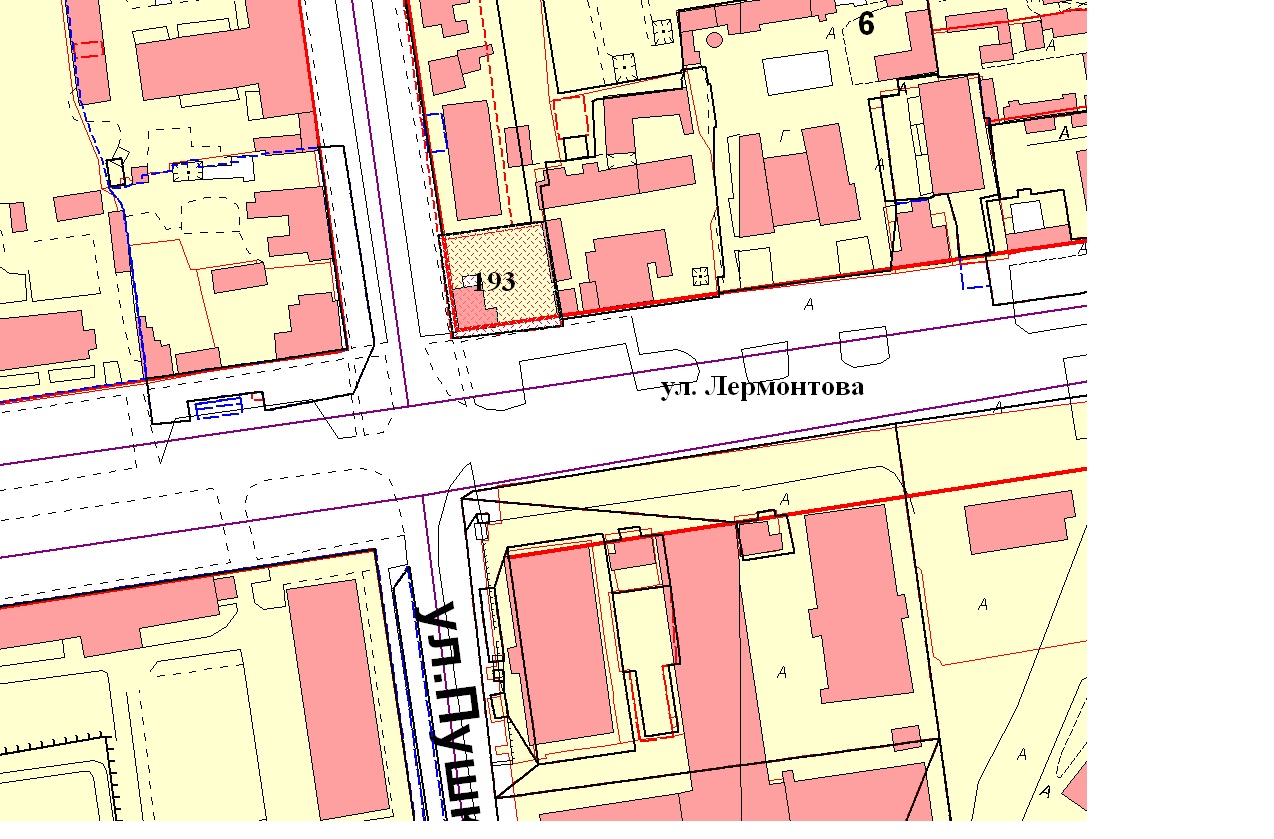 19. Ситуационный план размещения нестационарного торгового объекта на территории города Ставрополя по лоту № 19 «Размещение лотка по продаже кваса и прохладительных безалкогольных напитков по адресу: г. Ставрополь, улица Ломоносова, 23».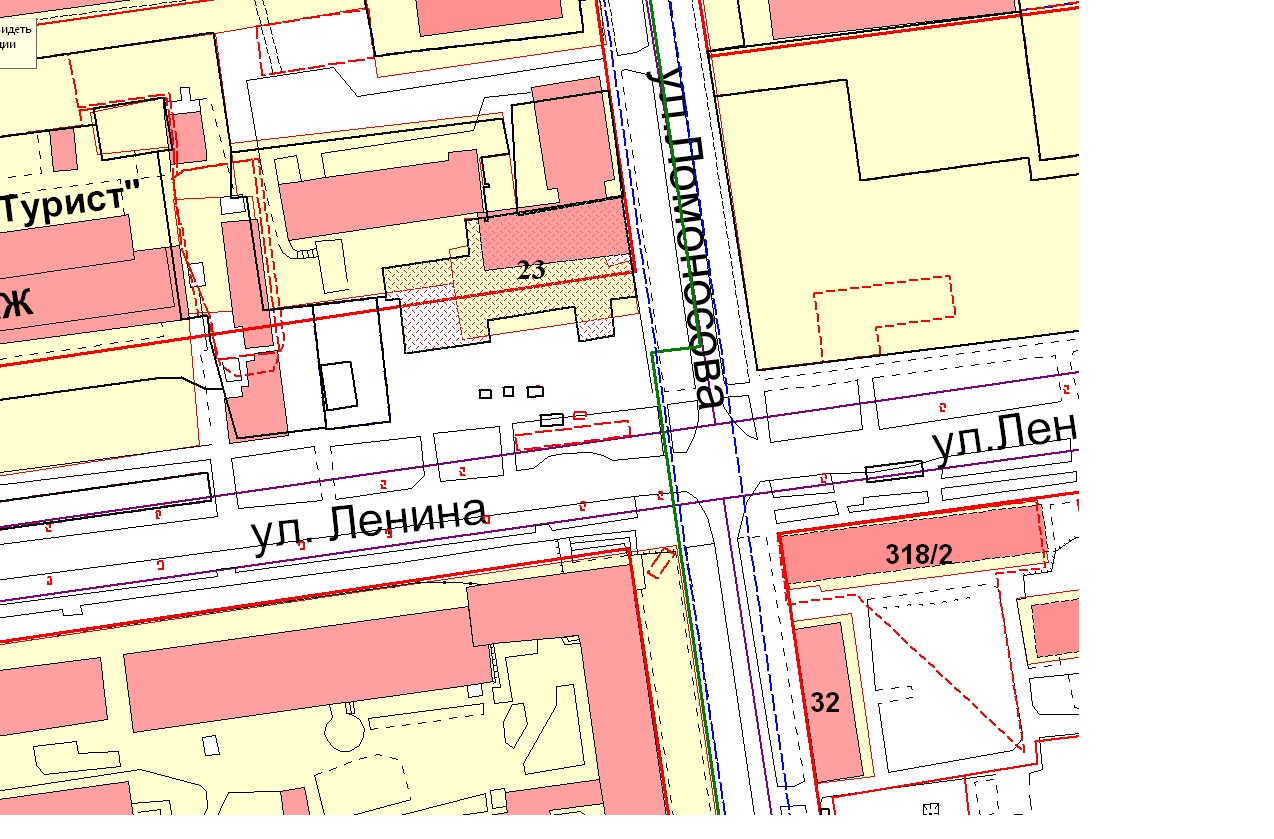 20. Ситуационный план размещения нестационарного торгового объекта на территории города Ставрополя по лоту № 20 «Размещение лотка по продаже кваса и прохладительных безалкогольных напитков по адресу: г. Ставрополь, улица Мира, 280»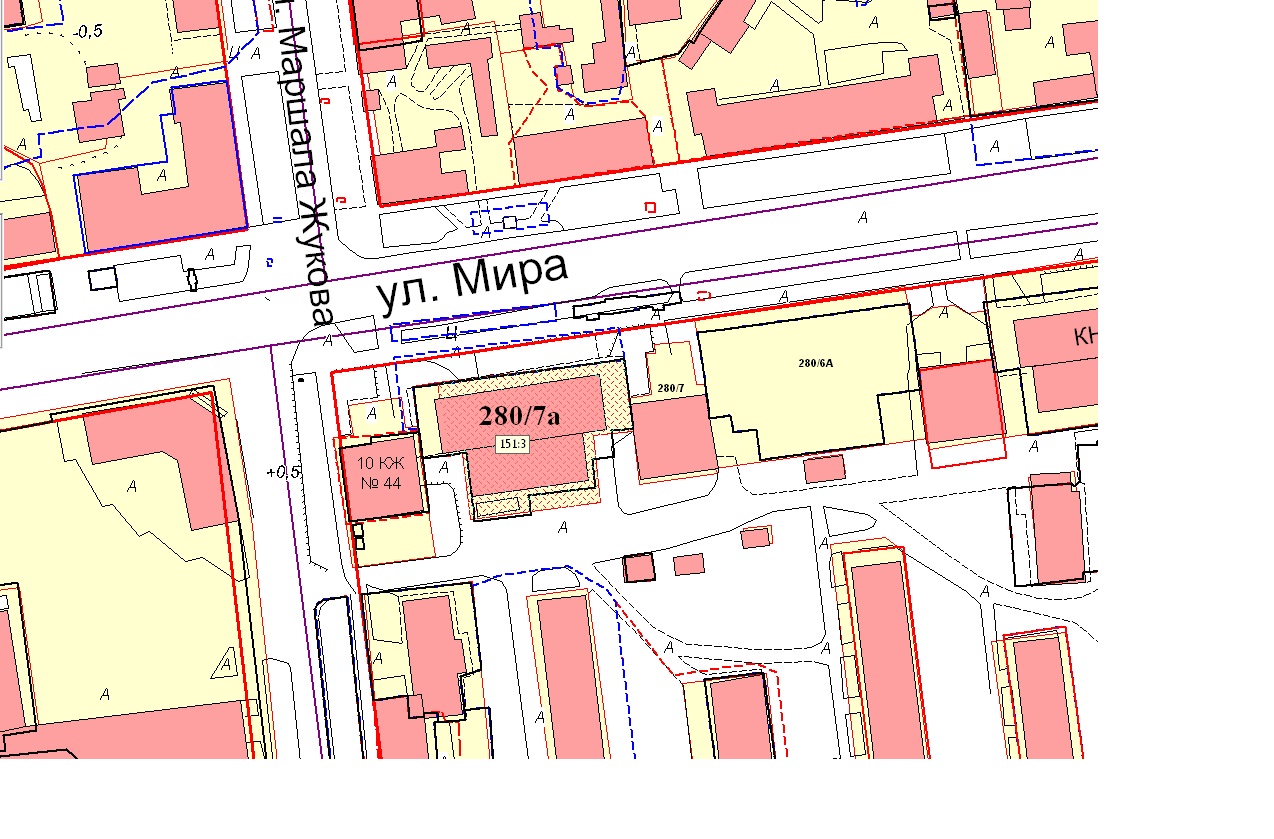 21. Ситуационный план размещения нестационарного торгового объекта на территории города Ставрополя по лоту № 21 «Размещение лотка по продаже кваса и прохладительных безалкогольных напитков по адресу: г. Ставрополь, улица Мира, 280/5 а».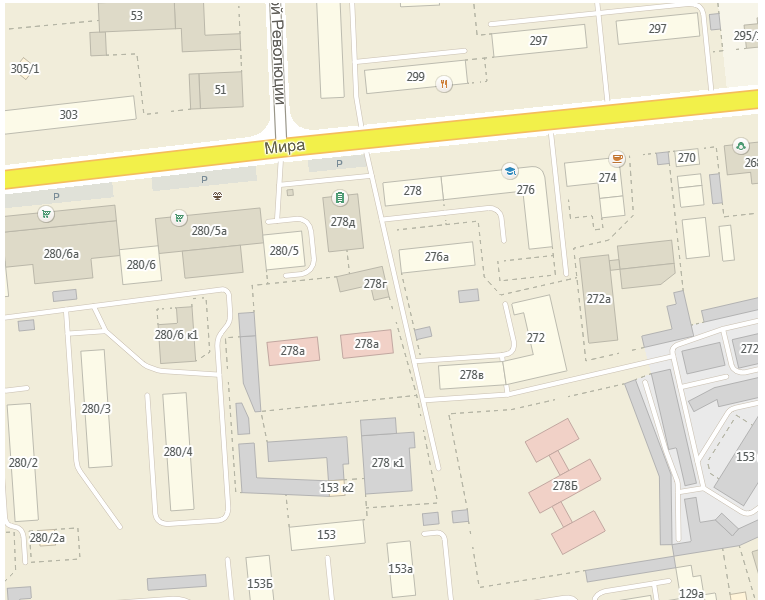 22. Ситуационный план размещения нестационарного торгового объекта на территории города Ставрополя по лоту № 22 «Размещение лотка по продаже кваса и прохладительных безалкогольных напитков по адресу: г. Ставрополь, улица Мира, 286».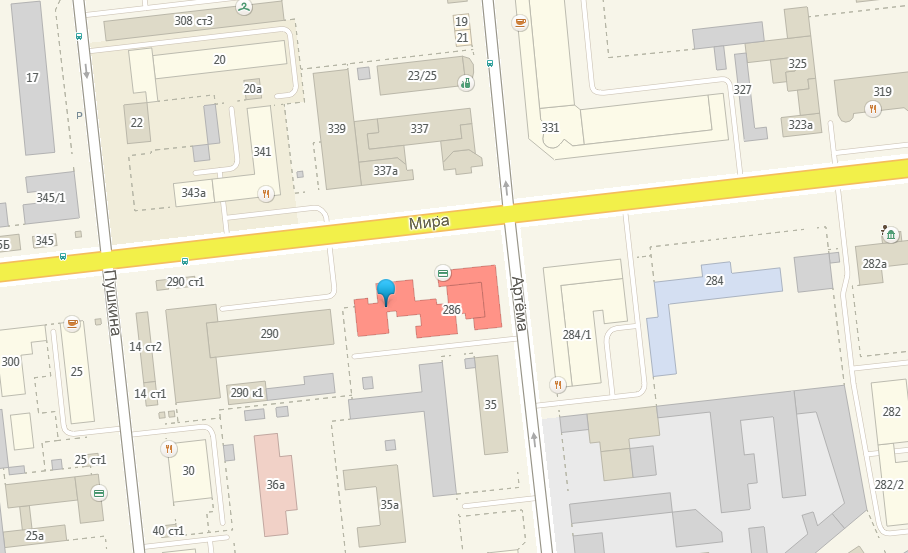 23. Ситуационный план размещения нестационарного торгового объекта на территории города Ставрополя по лоту № 23 «Размещение лотка по продаже кваса и прохладительных безалкогольных напитков по адресу: г. Ставрополь, улица Мира, 290».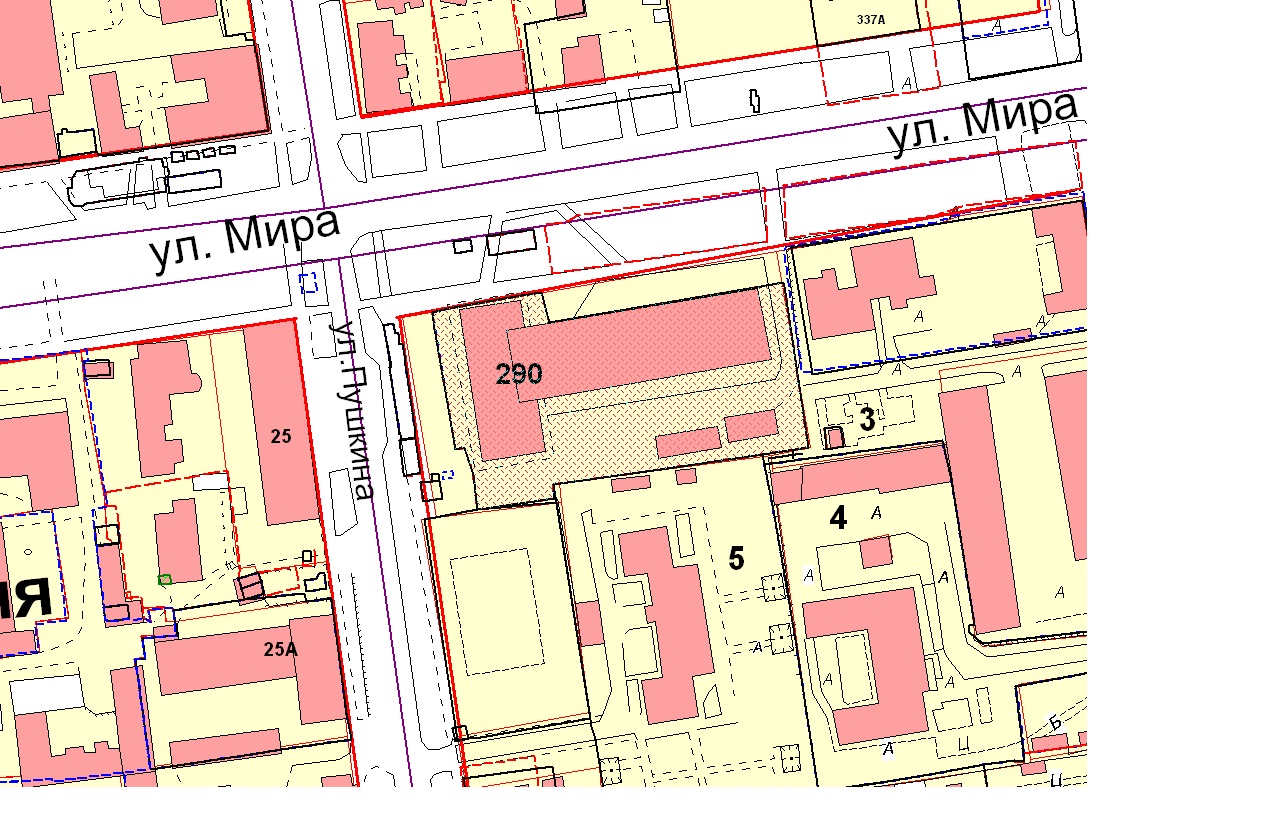 24. Ситуационный план размещения нестационарного торгового объекта на территории города Ставрополя по лоту № 24 «Размещение лотка по продаже кваса и прохладительных безалкогольных напитков по адресу: г. Ставрополь, улица Мира, 311».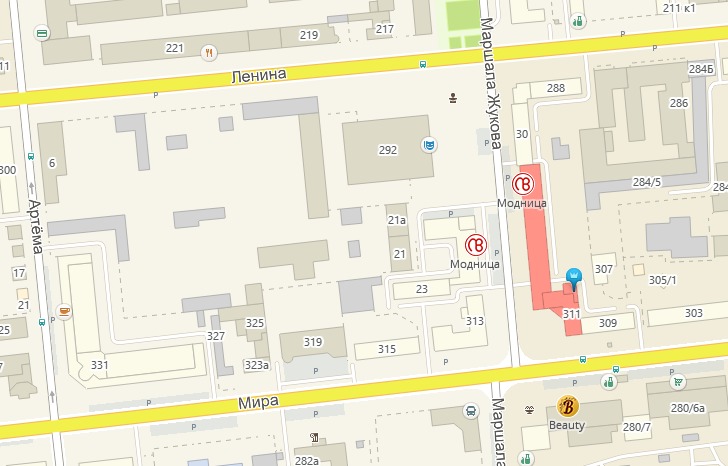 25. Ситуационный план размещения нестационарного торгового объекта на территории города Ставрополя по лоту № 25 «Размещение лотка по продаже кваса и прохладительных безалкогольных напитков по адресу: г. Ставрополь, улица М. Морозова, 8».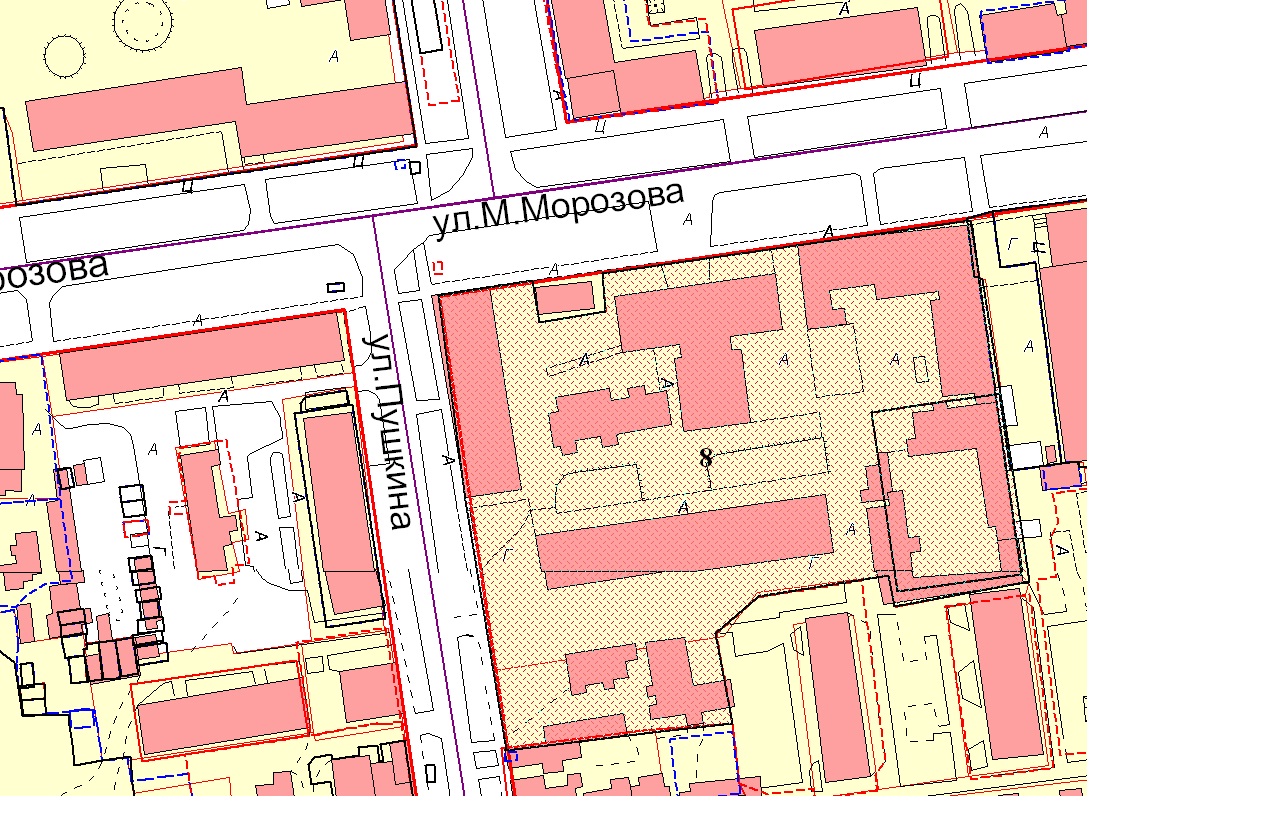 26. Ситуационный план размещения нестационарного торгового объекта на территории города Ставрополя по лоту № 26 «Размещение лотка по продаже кваса и прохладительных безалкогольных напитков по адресу: г. Ставрополь, улица Серова, 466».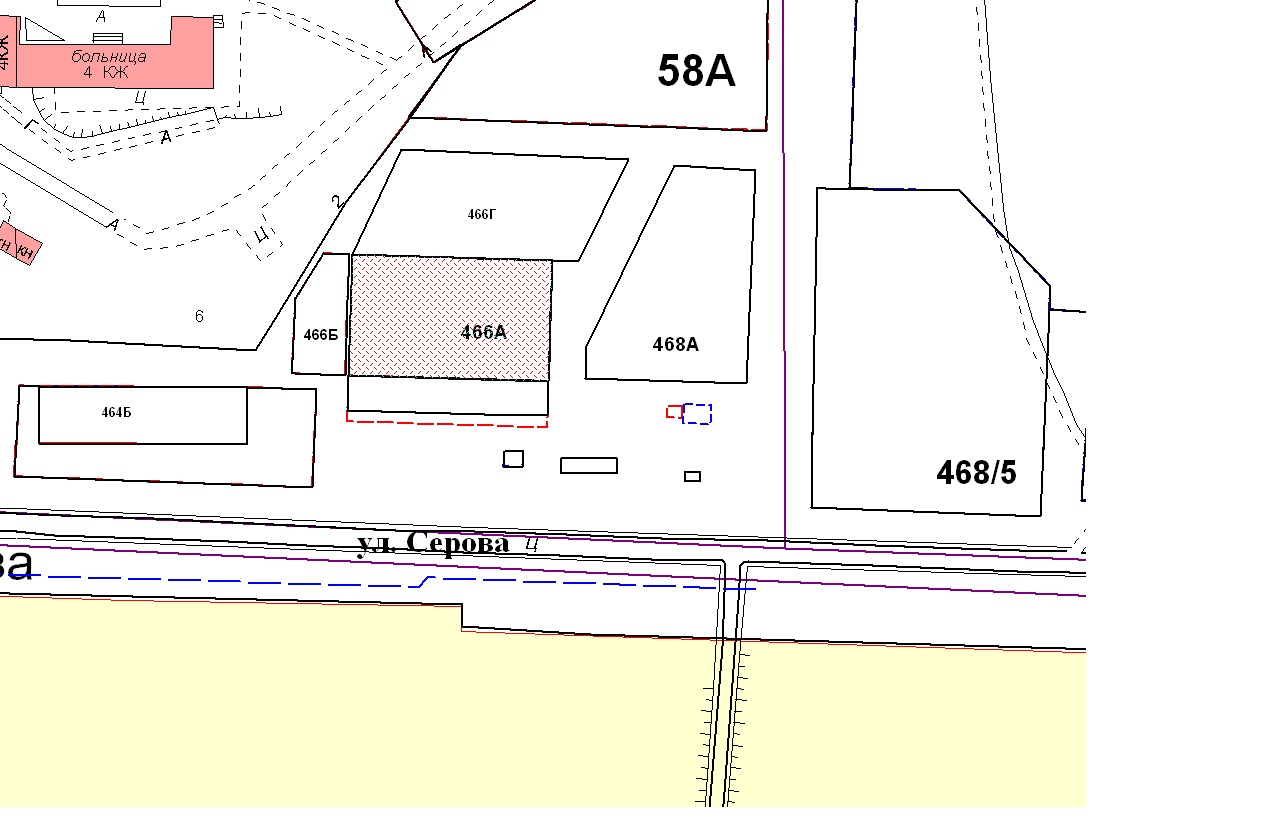 27. Ситуационный план размещения нестационарного торгового объекта на территории города Ставрополя по лоту № 27 «Размещение лотка по продаже кваса и прохладительных безалкогольных напитков по адресу: г. Ставрополь, улица Серова, 480».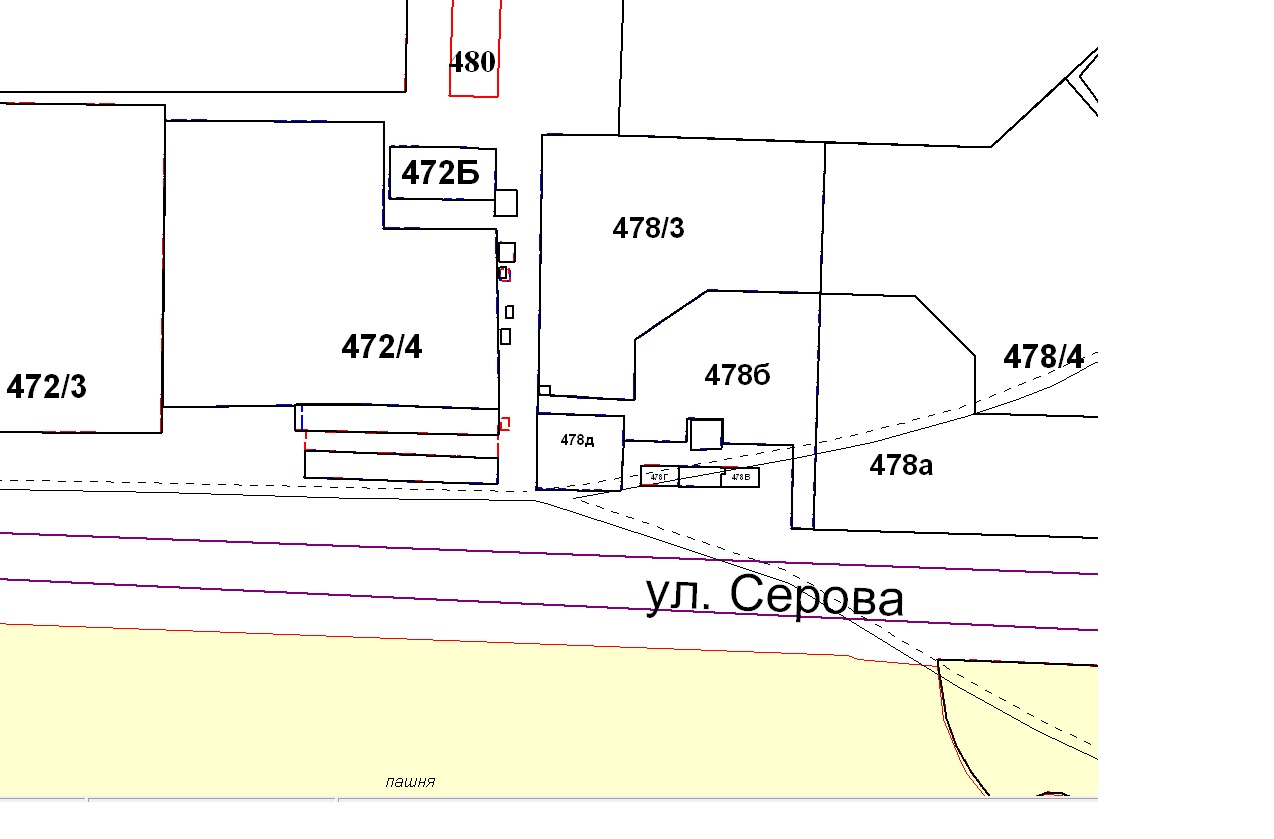 28. Ситуационный план размещения нестационарного торгового объекта на территории города Ставрополя по лоту № 28 «Размещение лотка по продаже кваса и прохладительных безалкогольных напитков по адресу: г. Ставрополь, улица Л. Толстого, 22».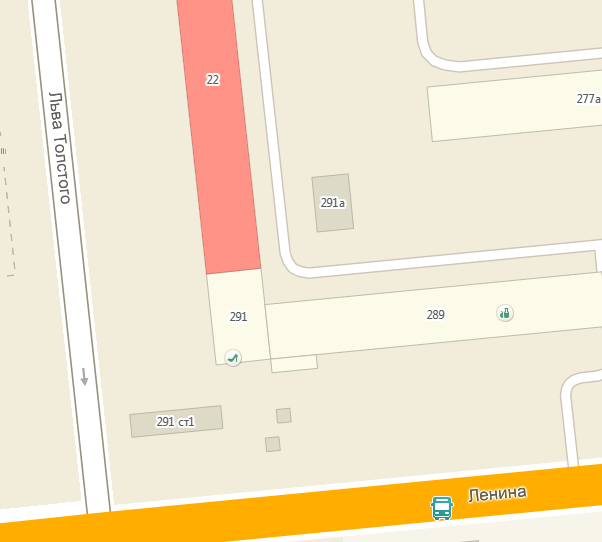 Раздел II. Спецификации внешнего вида нестационарного торгового объекта – лотка по продаже кваса и прохладительных безалкогольных напитков.1.Вариант: Спецификация внешнего вида нестационарного торгового объекта – лотка по продаже кваса и прохладительных безалкогольных напитков2.Вариант: Спецификация внешнего вида нестационарного торгового объекта – лотка по продаже кваса и прохладительных безалкогольных напитков.Раздел III. Типовая форма архитектурно-строительного решения нестационарного торгового объекта – лотка по продаже кваса и прохладительных безалкогольных напитков.1.Вариант: Типовая форма архитектурно-строительного решения нестационарного торгового объекта – лотка по продаже кваса и прохладительных безалкогольных напитков.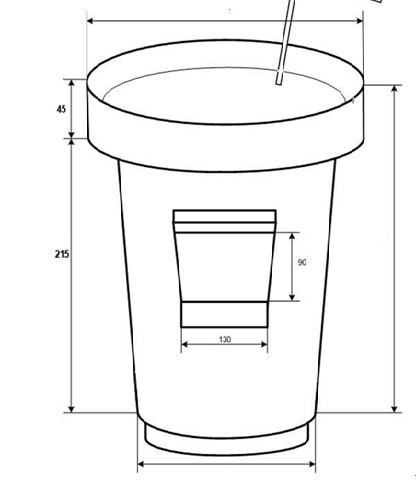 2.Вариант: Типовая форма архитектурно-строительного решения нестационарного торгового объекта – лотка по продаже кваса и прохладительных безалкогольных напитков.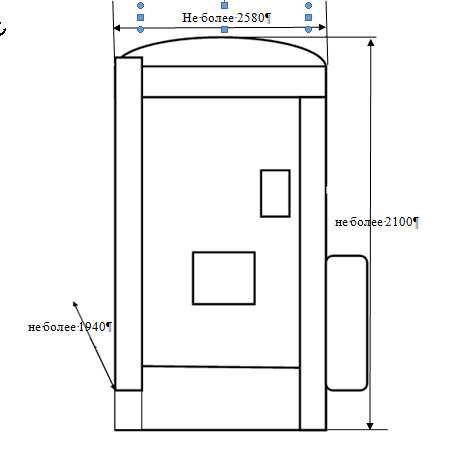 № п/пНаименование Требования к техническим характеристикам, функциональным характеристикам 1.Лоток Форма: перевернутый усеченный конус, диаметром основания не менее 1600 мм.Масса: не более 250 кг.Размеры (Ш*В*Г): не более 2240 мм.*2600 мм.*2240 мм.Корпус: стеклопластик, ударопрочный, металл.Производительность: более 2 доз/мин.Загрузка одноразовых стаканов не менее 600 шт.Ассортимент (количество напитков) не менее 2 видов.Наличие оборудования для охлаждения напитков производительностью не менее 90 л/час.Должна быть в наличии система контроля за работой торговой точки.Корпус торгового объекта должен быть не менее чем на 80% желтого цвета, а также должен быть брендован производителем продукции.№ п/пНаименование Требования к техническим характеристикам, функциональным характеристикам 1.Лоток Форма: округлая.Масса: не более 150 кг.Размеры (Ш*В*Г): не более 2580 мм. *2100 мм. *1940 мм.Корпус: стеклопластик, ударопрочный, металл.Производительность: более 2 доз/мин.Загрузка одноразовых стаканов не менее 600 шт.Ассортимент (количество напитков) не менее 2 видов.Наличие оборудования для охлаждения напитков производительностью не менее 100 л/час.Должна быть в наличии система контроля за работой торговой точки.Корпус торгового объекта должен быть не менее чем на 80% желтого цвета, а также должен быть брендован производителем продукции.